ALLEGATO BDICHIARAZIONE SOSTITUTIVA (da compilare nel caso di concorrenti persone fisiche)Il/La sottoscritto/a				, nato/a	(	) il	______________,residente a	(	) – Cap________________________	, inVia	n°	, codice fiscale n° 	telefono n°	fax n°	, e- mailai sensi e per gli effetti dell’art. 76 D.P.R. 445/2000, consapevole della responsabilità e delle conseguenze civili e penali previste in caso di rilascio di dichiarazioni mendaci e/o formazione di atti falsi e/o uso degli stessi;DICHIARA(barrare le dichiarazioni di interesse) di avere preso visione dell’avviso integrale d’asta, di tutte le condizioni ivi espresse, delle condizioni e dei termini di pagamento e dei termini per la stipula del contratto e di accettarli incondizionatamente ed integralmente senza         riserva alcuna;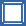  di aver verificato lo stato di fatto e di diritto in cui si trovano i terreni oggetto dell’offerta, anche con riferimento alla situazione catastale, edilizia, urbanistica, e di accettare tale stato di fatto e di diritto esonerando il Comune di Pomarance  da qualsivoglia responsabilità al riguardo; di trovarsi nel pieno e libero godimento dei diritti civili;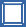  di essere pienamente capace di contrarre con la pubblica amministrazione ovvero che non esistono a proprio carico sentenze definitive di condanna od altri provvedimenti giudiziali che determinino l'incapacità a contrarre con la pubblica amministrazione; che non esistano a proprio carico sentenze dichiarative di interdizione, inabilitazione o fallimento e che non sono in corso a proprio carico i relativi procedimenti; che non è stata pronunciata nei propri  confronti sentenza di condanna o altro provvedimento giudiziale per reati gravi in danno allo Stato o per reati di partecipazione a organizzazione criminale, corruzione, frode, riciclaggio;________________________________________________________________ 	ALLEGATO BDICHIARAZIONE SOSTITUTIVA (da compilare nel caso di concorrenti persone giuridiche)Il/La sottoscritto/a				_, nato/a	(	) il	_______________,residente a	(	) – Cap	____________, inVia	n°	, codice fiscale n° 	telefono n°	fax n°	, e- mailin qualità di		dell'impresa		 con sede in	indirizzo		____________n.P.IVA 	________________________________________________ai sensi e per gli effetti dell’art. 76 D.P.R. 445/2000, consapevole della responsabilità e delle conseguenze civili e penali previste in caso di rilascio di dichiarazioni mendaci e/o formazione di atti falsi e/o uso degli stessi;DICHIARAche	la	Società	è	iscritta	al	Registro	delle	Imprese	presso	la	C.C.I.A.A.	di 		o	all’Albo	Nazionale	degli	Enti	Cooperativiper	attività	didata di iscrizione:	; forma giuridica:	; durata /data termine:		;generalità del/i legale/i rappresentante/i della Società, dei soci in caso di società di persone e degli amministratori muniti di potere di rappresentanza in caso di società di capitali:Sig.___________________________________________________________________nato a  	_____________il	, residente a  ________________________________________	Via	 	n°	 	Prov.	 	carica	sociale 	con	scadenza	il	 	 	;-	codice	fiscale:Sig.		nato a 	 il	, residente a  		 Via	 	n°	 	Prov.	 	carica	sociale 		con	scadenza	il	 	 	;Sig.		nato a 	 il	, residente a  		 -	codice	fiscaleVia	 	n°	 	Prov.	 	carica	sociale 		con	scadenza	il	 	 	;	codice	fiscaledi avere preso visione dell’avviso integrale d’asta, di tutte le condizioni ivi espresse, delle condizioni e dei termini di pagamento e dei termini per la stipula del contratto e di accettarli incondizionatamente ed integralmente senza riserva alcuna;di aver verificato lo stato di fatto e di diritto in cui si trovano i terreni oggetto dell’offerta, anche con   riferimento alla situazione catastale, edilizia, urbanistica, e di accettare tale stato di fatto e di diritto esonerando il Comune di Pomarance da qualsivoglia responsabilità al riguardo;di trovarsi nel pieno e libero godimento dei diritti civili;la Società/Impresa rappresentata non si trova in stato di fallimento, di liquidazione coatta, di concordato preventivo e che non sussistono procedimenti in corso per la dichiarazione di una di tali situazioni;che il legale rappresentante, i soci in caso in caso di società di persone, gli amministratori muniti di poteri dirappresentanza in caso di società di capitali, sopra generalizzati, sono pienamente capaci di contrarre con la pubblica amministrazione;che il legale rappresentante, i soci in caso in caso di società di persone, gli amministratori muniti di poteri di rappresentanza in caso di società di capitali non hanno a proprio carico sentenze definitive di condanna od altri provvedimenti giudiziali che determinino l'incapacità a contrarre con la pubblica amministrazione;        che il legale rappresentante, i soci in caso in caso di società di persone, gli amministratori muniti di poteri di rappresentanza in caso di società di capitali non hanno a proprio carico sentenze dichiarative di interdizione, inabilitazione o fallimento e che non sono in corso a proprio carico i relativi procedimenti;che nei confronti del legale rappresentante, dei soci in caso in caso di società di persone, e degli amministratori muniti di poteri di rappresentanza in caso di società di capitali non è stata pronunciata sentenza di condanna o altro provvedimento giudiziale per reati gravi in danno allo Stato o per reati di partecipazione a organizzazione criminale, corruzione, frode, riciclaggio;Allegati alla presente dichiarazione:copia fotostatica di documento di identità	lì  	Firma